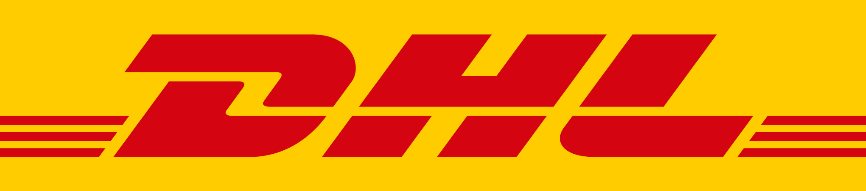 NUDIMO ŠTUDENTSKO DELOIščemo študenta/absolventa s statusom, za redno študentsko delo v našem podjetju - polni delovni čas.Lokacija dela:Dhl Global Forwarding, poslovna enota KOPER, Vojkovo Nabrežje 30a, KoperNaloge:Študent bo opravljal delo logista v Oddelku mednarodnega prometa, to je: pomoč in postopno samostojno delo pri organizaciji mednarodnega zbirnega prometa, komunikacija s strankami, dobavitelji, urejanje dokumentacije ipd.Pričakujemo:poznavanje dela z računalnikomsamoiniciativnost in odgovornost v delovanjuznanje angleškega jezikanatančnost in prilagodljivost Nudimo:urejen delovni čas zanimivo in dinamično delo v mlademu logističnemu timuprijazno delovno okoljeveliko znanjaPričetek dela: takojČe ste oseba, ki izpolnjuje naša pričakovanja in mislite, da bi to delo z veseljem opravljali, pošljite vašo prijavo z življenjepisom na naš elektronski naslov: sanda.ocvirk@dhl.com Dhl Global Forwarding d.o.o.Vojkovo Nabrežje 30a6000 KoperSlovenija